ΜΕΡΑ 1- ΓΛΩΣΣΑΑνάγνωσηΠόπη να ένα καπέλο.Πόπη να ένα λεμόνι.Τάκη και Πόπη ελάτε.Να αντιγράψεις τις παρακάτω λέξεις στο τετράδιό σου.Πόπη               ΤάκηΓράψε την πρώτη συλλαβή της κάθε λέξης στο τετράδιό σου. …….                    …….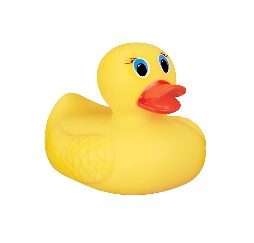 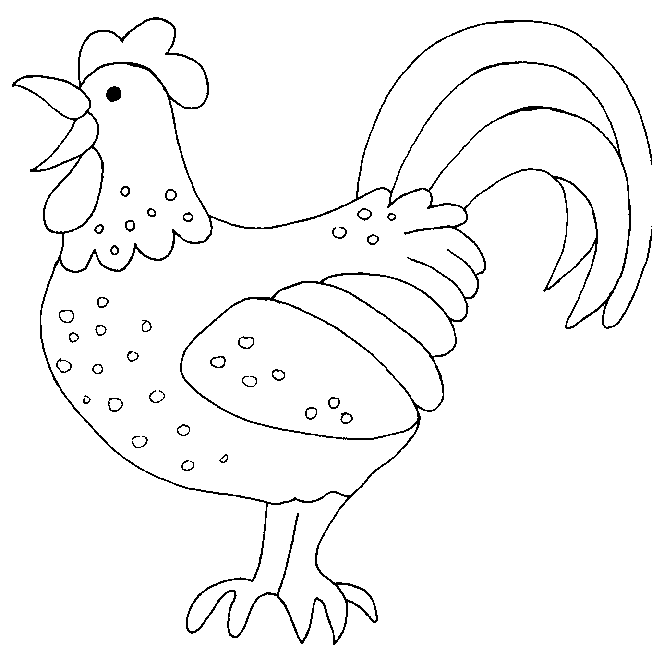   ……..                 .....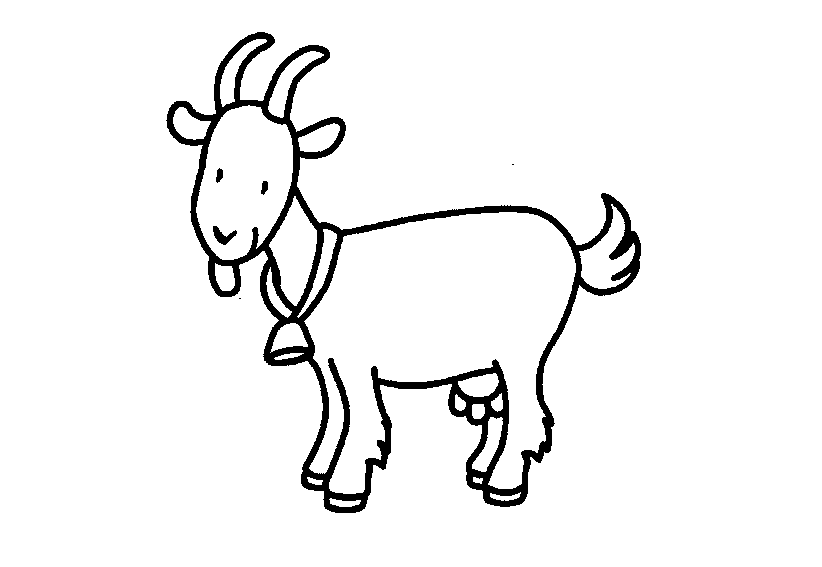 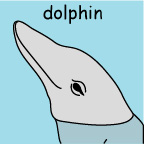           ……..                     …….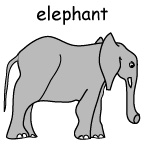 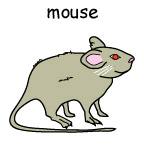 ΜΕΡΑ 2 - ΓΛΩΣΣΑΑνάγνωσηΤάκη να ένα μήλο.Τάκη να ένα πεπόνι.Τάκη έλα κάτω.Να αντιγράψεις στο τετράδιο σου τις λέξεις:μήλο,    πεπόνιΝα γράψεις στο τετράδιό σου τα κεφαλαία γράμματα.α…..                    β…..                      γ…….δ……                    ε…….                    ζ…….η…….                   θ…….                     ι…….κ…….                    λ……                      μ……ν…….                     ξ……..                    ο…….π……..                    ρ…….                     σ…….τ……….                 υ ……..                     φ…….χ…….                     ψ……                       ω…….ΜΑΘΗΜΑΤΙΚΑ  Πες τους αριθμούς μέχρι το 10.12345678910Σχεδίασε στο τετράδιο σου 3 μπαλόνια, 5 μήλα και 7 ήλιους...........ΜΕΡΑ 3Ανάγνωσηποτάμι                  γάταπαπί                      Λέναέλατο                    παλάτιδέμα                      καλόΝα αντιγράψεις στο τετράδιό σου τις λέξεις:γάτα                    έλατοΓράψε στο τετράδιό σου την εικόνα που βλέπεις.  ………………..  …………......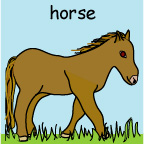 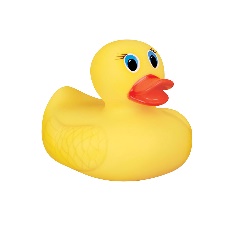   ………………….      ...............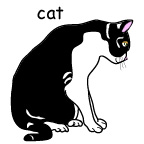 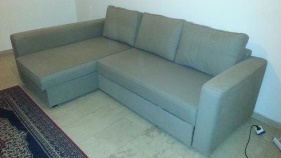 Σας παραθέτω τον παρακάτω σύνδεσμο για περισσότερη εξάσκηση των μαθητών στην γλώσσα. Είναι μία εφαρμογή που αφορά το μάθημα της γλώσσας.https://play.google.com/store/apps/details?id=com.alexplayswithlettersandwords